Гарантія точності та достовірності результатів досліджень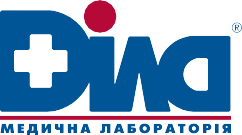 Система управління якістю сертифікована відповідно до міжнародного стандарту ISO 9001:2015 № UA228577 від 15.09.2017  Атестат про акредитацію відповідно до ДСТУ EN ISO15189:2015 (EN ISO 15189: 2012, IDT) № 30001 від 12.07.2019  Акредитаційний сертифікат вищої категорії МОЗУ МЗ № 014792 від 27.03.2020  Ліцензія на медичну практику МОЗУ АД № 071280 від 22.11.2012АНКЕТА-НАПРАВЛЕННЯ (ОАЕ) 0 800 21 78 87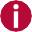   www.dila.ua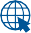 на лабораторне тестування особи, яка відповідає визначенню випадку COVID-19Я надаю згоду на обробку моїх (моєї дитини) персональних даних з метою проведення лабораторних досліджень із дотриманням вимог Закону України «Про захист персональних даних». Я даю згоду на внесення до локальної інформаційної системи ТОВ «МЛ «ДІЛА» моїх (моєї дитини) персональних даних, в тому числі результатів лабораторних досліджень. Погоджуюсь з тим, що у разі передачі мною коду замовлення третім особам, ТОВ «МЛ «ДІЛА» не несе відповідальності за недотримання конфіденційності.                    Я погоджуюсь з тим, що мої персональні дані та результати моїх досліджень будуть передані в Центр громадського здоров’я України та Товариству з обмеженою відповідальністю PURE HEALTH MEDICAL SUPPLIES L.L.C, яке діє відповідно до законодавства Об'єднаних Арабських Еміратів, і розташоване за адресою Офіс 1302, Vision Tower, Business Bay, Дубай, ОАЕ, Абонентська скринька 283572.Своїм підписом я повністю погоджуюсь з усім, зазначеним у цьому документі. Підпис пацієнта_____________________ДОСЛІДЖЕННЯ ДЛЯ ОБСТЕЖЕННЯДОСЛІДЖЕННЯ ДЛЯ ОБСТЕЖЕННЯДОСЛІДЖЕННЯ ДЛЯ ОБСТЕЖЕННЯДОСЛІДЖЕННЯ ДЛЯ ОБСТЕЖЕННЯДОСЛІДЖЕННЯ ДЛЯ ОБСТЕЖЕННЯДОСЛІДЖЕННЯ ДЛЯ ОБСТЕЖЕННЯДОСЛІДЖЕННЯ ДЛЯ ОБСТЕЖЕННЯДОСЛІДЖЕННЯ ДЛЯ ОБСТЕЖЕННЯДОСЛІДЖЕННЯ ДЛЯ ОБСТЕЖЕННЯДОСЛІДЖЕННЯ ДЛЯ ОБСТЕЖЕННЯДОСЛІДЖЕННЯ ДЛЯ ОБСТЕЖЕННЯДОСЛІДЖЕННЯ ДЛЯ ОБСТЕЖЕННЯКоронавірус (SARS-Cov-2), COVID-19, РНК методом RT-ПЛР – якіснийКоронавірус (SARS-Cov-2), COVID-19, РНК методом RT-ПЛР – якіснийКоронавірус (SARS-Cov-2), COVID-19, РНК методом RT-ПЛР – якіснийКоронавірус (SARS-Cov-2), COVID-19, РНК методом RT-ПЛР – якіснийКоронавірус (SARS-Cov-2), COVID-19, РНК методом RT-ПЛР – якіснийКоронавірус (SARS-Cov-2), COVID-19, РНК методом RT-ПЛР – якіснийКоронавірус (SARS-Cov-2), COVID-19, РНК методом RT-ПЛР – якіснийКоронавірус (SARS-Cov-2), COVID-19, РНК методом RT-ПЛР – якіснийКоронавірус (SARS-Cov-2), COVID-19, РНК методом RT-ПЛР – якіснийПереклад результату дослідження на англійську мовуПереклад результату дослідження на англійську мовуПереклад результату дослідження на англійську мовуПереклад результату дослідження на англійську мовуПереклад результату дослідження на англійську мовуПереклад результату дослідження на англійську мовуПереклад результату дослідження на англійську мовуПереклад результату дослідження на англійську мовуПереклад результату дослідження на англійську мовуІНФОРМАЦІЯ ПРО ПАЦІЄНТАІНФОРМАЦІЯ ПРО ПАЦІЄНТАІНФОРМАЦІЯ ПРО ПАЦІЄНТАІНФОРМАЦІЯ ПРО ПАЦІЄНТАІНФОРМАЦІЯ ПРО ПАЦІЄНТАІНФОРМАЦІЯ ПРО ПАЦІЄНТАІНФОРМАЦІЯ ПРО ПАЦІЄНТАІНФОРМАЦІЯ ПРО ПАЦІЄНТАІНФОРМАЦІЯ ПРО ПАЦІЄНТАІНФОРМАЦІЯ ПРО ПАЦІЄНТАІНФОРМАЦІЯ ПРО ПАЦІЄНТАІНФОРМАЦІЯ ПРО ПАЦІЄНТАПрізвище Прізвище Українською мовою:Українською мовою:Українською мовою:Дата народженняДата народженняПрізвище Прізвище Латиницею, як в закордонному паспорті:Латиницею, як в закордонному паспорті:Латиницею, як в закордонному паспорті:Дата народженняДата народженняІм'яІм'яУкраїнською мовою:Українською мовою:Українською мовою:Вік (повних років)Вік (повних років)Ім'яІм'яЛатиницею, як в закордонному паспорті:Латиницею, як в закордонному паспорті:Латиницею, як в закордонному паспорті:Вік (повних років)Вік (повних років)По-батьковіПо-батьковіСтатьСтать       Ч	 Ж       Ч	 Ж       Ч	 Ж       Ч	 ЖВнутрішній паспорт: Внутрішній паспорт: Внутрішній паспорт: Внутрішній паспорт: Контактний телефон: +38Контактний телефон: +38Контактний телефон: +38Контактний телефон: +38Контактний телефон: +38Закордонний паспорт:Закордонний паспорт:Закордонний паспорт:Закордонний паспорт:Контактний телефон: +38Контактний телефон: +38Контактний телефон: +38Контактний телефон: +38Контактний телефон: +38Application #Application #Application #Application #Контактний телефон: +38Контактний телефон: +38Контактний телефон: +38Контактний телефон: +38Контактний телефон: +38Документ:  Паспорт  Інший документДокумент:  Паспорт  Інший документДокумент:  Паспорт  Інший документДокумент:  Паспорт  Інший документДокумент:  Паспорт  Інший документДокумент:  Паспорт  Інший документКонтактний телефон: +38Контактний телефон: +38Контактний телефон: +38Контактний телефон: +38Контактний телефон: +38Адреса проживанняАдреса проживанняКраїна Країна Країна Країна Населений пункт  Населений пункт  Населений пункт  Населений пункт  Населений пункт  Населений пункт  Адреса проживанняАдреса проживанняобластьобластьобластьобластьВул. Вул. Вул. Вул. Вул. Вул. Адреса проживанняАдреса проживаннярайонрайонрайонрайонбудинок №	        кв. №будинок №	        кв. №будинок №	        кв. №будинок №	        кв. №будинок №	        кв. №будинок №	        кв. №Мешкає у:	 Місті	 СеліМешкає у:	 Місті	 СеліМешкає у:	 Місті	 СеліМешкає у:	 Місті	 СеліМешкає у:	 Місті	 СеліМешкає у:	 Місті	 СеліМешкає у:	 Місті	 СеліМешкає у:	 Місті	 СеліМешкає у:	 Місті	 СеліМешкає у:	 Місті	 СеліМешкає у:	 Місті	 СеліМешкає у:	 Місті	 СеліМісце роботи, навчання, дитячого закладу та їх адреса:Місце роботи, навчання, дитячого закладу та їх адреса:Місце роботи, навчання, дитячого закладу та їх адреса:Місце роботи, навчання, дитячого закладу та їх адреса:Місце роботи, навчання, дитячого закладу та їх адреса:Місце роботи, навчання, дитячого закладу та їх адреса:Місце роботи, навчання, дитячого закладу та їх адреса:Місце роботи, навчання, дитячого закладу та їх адреса:Місце роботи, навчання, дитячого закладу та їх адреса:Місце роботи, навчання, дитячого закладу та їх адреса:Місце роботи, навчання, дитячого закладу та їх адреса:Місце роботи, навчання, дитячого закладу та їх адреса:Дата взяття біоматеріалу: Дата взяття біоматеріалу: Дата взяття біоматеріалу: Дата взяття біоматеріалу: Дата взяття біоматеріалу: Дата взяття біоматеріалу: Час взяття біоматеріалу:Час взяття біоматеріалу:Час взяття біоматеріалу:Час взяття біоматеріалу:Час взяття біоматеріалу:Час взяття біоматеріалу:КЛІНІЧНІ ДАНІКЛІНІЧНІ ДАНІКЛІНІЧНІ ДАНІКЛІНІЧНІ ДАНІКЛІНІЧНІ ДАНІКЛІНІЧНІ ДАНІКЛІНІЧНІ ДАНІКЛІНІЧНІ ДАНІКЛІНІЧНІ ДАНІКЛІНІЧНІ ДАНІКЛІНІЧНІ ДАНІКЛІНІЧНІ ДАНІПричина тестування:Причина тестування: Контакт з людиною, в якої підтверджено Covid-19  Симптоми ГРВІ, що схожі на симптоми Covid-19 Перебування у країнах з місцевою передачею вірусу Covid-19 Добровільне тестування (відсутність симптомів ГРВІ/Covid-19 та контактів з хворими на Covid-19) Контакт з людиною, в якої підтверджено Covid-19  Симптоми ГРВІ, що схожі на симптоми Covid-19 Перебування у країнах з місцевою передачею вірусу Covid-19 Добровільне тестування (відсутність симптомів ГРВІ/Covid-19 та контактів з хворими на Covid-19) Контакт з людиною, в якої підтверджено Covid-19  Симптоми ГРВІ, що схожі на симптоми Covid-19 Перебування у країнах з місцевою передачею вірусу Covid-19 Добровільне тестування (відсутність симптомів ГРВІ/Covid-19 та контактів з хворими на Covid-19) Контакт з людиною, в якої підтверджено Covid-19  Симптоми ГРВІ, що схожі на симптоми Covid-19 Перебування у країнах з місцевою передачею вірусу Covid-19 Добровільне тестування (відсутність симптомів ГРВІ/Covid-19 та контактів з хворими на Covid-19) Контакт з людиною, в якої підтверджено Covid-19  Симптоми ГРВІ, що схожі на симптоми Covid-19 Перебування у країнах з місцевою передачею вірусу Covid-19 Добровільне тестування (відсутність симптомів ГРВІ/Covid-19 та контактів з хворими на Covid-19) Контакт з людиною, в якої підтверджено Covid-19  Симптоми ГРВІ, що схожі на симптоми Covid-19 Перебування у країнах з місцевою передачею вірусу Covid-19 Добровільне тестування (відсутність симптомів ГРВІ/Covid-19 та контактів з хворими на Covid-19) Контакт з людиною, в якої підтверджено Covid-19  Симптоми ГРВІ, що схожі на симптоми Covid-19 Перебування у країнах з місцевою передачею вірусу Covid-19 Добровільне тестування (відсутність симптомів ГРВІ/Covid-19 та контактів з хворими на Covid-19) Контакт з людиною, в якої підтверджено Covid-19  Симптоми ГРВІ, що схожі на симптоми Covid-19 Перебування у країнах з місцевою передачею вірусу Covid-19 Добровільне тестування (відсутність симптомів ГРВІ/Covid-19 та контактів з хворими на Covid-19) Контакт з людиною, в якої підтверджено Covid-19  Симптоми ГРВІ, що схожі на симптоми Covid-19 Перебування у країнах з місцевою передачею вірусу Covid-19 Добровільне тестування (відсутність симптомів ГРВІ/Covid-19 та контактів з хворими на Covid-19) Контакт з людиною, в якої підтверджено Covid-19  Симптоми ГРВІ, що схожі на симптоми Covid-19 Перебування у країнах з місцевою передачею вірусу Covid-19 Добровільне тестування (відсутність симптомів ГРВІ/Covid-19 та контактів з хворими на Covid-19)Дата початку захворювання (прояви симптомів)Дата початку захворювання (прояви симптомів)Дата початку захворювання (прояви симптомів)Дата початку захворювання (прояви симптомів)Дата початку захворювання (прояви симптомів)Дата початку захворювання (прояви симптомів)Чи перебували у країнах з місцевою передачею вірусу SARS-CoV-2?Чи перебували у країнах з місцевою передачею вірусу SARS-CoV-2?Чи перебували у країнах з місцевою передачею вірусу SARS-CoV-2?Чи перебували у країнах з місцевою передачею вірусу SARS-CoV-2?Чи перебували у країнах з місцевою передачею вірусу SARS-CoV-2? Так  НіКраїна: Країна: Країна: Країна: Країна: Країна: Чи перебували у країнах з місцевою передачею вірусу SARS-CoV-2?Чи перебували у країнах з місцевою передачею вірусу SARS-CoV-2?Чи перебували у країнах з місцевою передачею вірусу SARS-CoV-2?Чи перебували у країнах з місцевою передачею вірусу SARS-CoV-2?Чи перебували у країнах з місцевою передачею вірусу SARS-CoV-2? Так  НіДата  повернення:Чи контактували з людиною у якої лабораторно підтверджений діагноз Covid-19?Чи контактували з людиною у якої лабораторно підтверджений діагноз Covid-19?Чи контактували з людиною у якої лабораторно підтверджений діагноз Covid-19?Чи контактували з людиною у якої лабораторно підтверджений діагноз Covid-19?Чи контактували з людиною у якої лабораторно підтверджений діагноз Covid-19?Чи контактували з людиною у якої лабораторно підтверджений діагноз Covid-19? Так  	 Ні	          Невідомо Так  	 Ні	          Невідомо Так  	 Ні	          Невідомо Так  	 Ні	          Невідомо Так  	 Ні	          Невідомо Так  	 Ні	          Невідомо